ΠΡΟΣΚΛΗΣΗ ΓΙΑ ΥΠΟΒΟΛΗ ΠΡΟΣΦΟΡΑΣγια την προμήθεια με τίτλο  «Αντικατάσταση τριών (3) γεννητριών αεροζόλ-πυροσβεστικού χημικού υλικού της εταιρείας FIRE PRO FP3000 για τις ανάγκες του λεβητοστασίου του Πανεπιστημιακού Γυμναστηρίου, μετά από ενεργοποίηση του σύστηματος κατάσβεσης του», (δαπάνης ύψους 3.534,00€ συμπ/νου Φ.Π.Α. 24%)ΑΝΤΙΚΕΙΜΕΝΟ / ΠΡΟΫΠΟΛΟΓΙΣΜΟΣΑντικείμενο της ανάθεσης αποτελεί η άμεση προμήθεια τριών (3) γεννητριών αεροζόλ-πυροσβεστικού χημικού υλικού της εταιρείας FIRE PRO FP3000 για τις ανάγκες του λεβητοστασίου του Πανεπιστημιακού Γυμναστηρίου. Ο συνολικός προϋπολογισμός ανέρχεται στο ποσό των 3.534,00€, συμπ/νου Φ.Π.Α.(2.850,00€+684,00€ ΦΠΑ 24%=3.534,00€) και θα βαρύνει τις πιστώσεις του Τακτικού Προϋπολογισμού του Πανεπιστημίου Κρήτης του Οικονομικού Έτους 2023 από τον παρακάτω ΚΑΕ 1429.(CPV : 24959100-2  Αεροζόλ).Χρόνος παράδοσης : Εντός τριάντα (30) ημερών από την ημερομηνία υπογραφής της σύμβασης.Εγκεκριμένο αίτημα στο ΚΗΜΔΗΣ 23REQ012479703 2023-04-11 (ΑΑΥ:172/αριθ. Πρωτ.8111/10-04-2023)Απόφαση έγκρισης δαπάνης με αρ. πρωτ. 7939/07-04-2023 και ΑΔΑ : Ψ0ΝΨ469Β7Γ-242.Κριτήριο κατακύρωσης την πλέον συμφέρουσα από οικονομική άποψη προσφορά βάσει τιμής μόνο.ΥΠΟΒΟΛΗ ΠΡΟΣΦΟΡΩΝΟι προσφορές θα αποστέλλονται στην ηλεκτρονική διεύθυνση doulger@uoc.gr μέχρι και την Δευτέρα  24/04/2023 και ώρα 12:00, με την ένδειξη:Για πρόσκληση υποβολής προσφοράς με αριθμό πρωτ. 8210/332/11-04-2023Επισημαίνεται ότι η οικονομική προσφορά, δεν θα πρέπει να υπερβαίνει την προϋπολογισμένη δαπάνη.ΑΞΙΟΛΟΓΗΣΗ ΤΩΝ ΠΡΟΣΦΟΡΩΝ- ΑΝΑΘΕΣΗΤα ανωτέρω θα πραγματοποιηθούν με τη διαδικασία της απευθείας ανάθεσης μετά από έρευνα αγοράς με λήψη δύο προσφορών, ή εναλλακτικά με τη διαδικασία της τελευταίας  παραγράφου  της περίπτωσης «Β. Για ποσά από 2.500€ -5.000€ πλέον ΦΠΑ» της  υπ.αρ.31018/09.12.2022 (ΑΔΑ: ΩΜ3Β469Β7Γ-Π6Π) απόφασης του Πρύτανη του Πανεπιστημίου Κρήτης ,που αφορά στον καθορισμό της διαδικασίας των απευθείας αναθέσεων. Ο υποψήφιος προμηθευτής των ειδών θα πρέπει να προσκομίσει:Πιστοποιητικό από το αντίστοιχο Επιμελητήριο επί ποινή αποκλεισμού (Τεχνικό ή Εμπορικό) με το οποίο θα πιστοποιείται η εγγραφή του και το ειδικό επάγγελμά του κατά την ημέρα διενέργειας του διαγωνισμούΥπεύθυνη δήλωση της παρ. 4 του άρθρου 8 του Ν. 1599/1986 όπως εκάστοτε ισχύει, στην οποία πρέπει επί ποινή αποκλεισμού :- να βεβαιώνεται ότι τα προς προμήθεια υλικά είναι καινούργια, άριστης ποιότητας, και συμφωνούν µε τις Τεχνικές Προδιαγραφές- να παρέχεται εγγύηση τουλάχιστον ενός (1) έτους για τα είδη- να δηλώνεται ότι μέχρι και την ημέρα υποβολής της προσφοράς, δεν βρίσκεται σε μία από τις καταστάσεις των άρθρων 73 και 74 του Ν. 4412/2016 για τις οποίες αποκλείεται ή μπορεί να αποκλεισθεί- να δηλώνεται ότι αποδέχεται πλήρως όλους τους όρους της πρόσκλησης.Αποδεικτικό φορολογικής, ασφαλιστικής ενημερότητας και απόσπασμα ποινικού μητρώου επί ποινή αποκλεισμού, η ισχύς των οποίων πρέπει να καλύπτει την ημερομηνία διενέργειας του διαγωνισμού.Συμπληρωμένο το ΕΝΤΥΠΟ ΟΙΚΟΝΟΜΙΚΗΣ ΠΡΟΣΦΟΡΑΣ όπως παρατίθεται παρακάτω:ΧΡΟΝΟΣ ΠΑΡΑΔΟΣΗΣΗ παράδοση των υλικών θα γίνει το αργότερο εντός τριάντα (30) ημερολογιακών ημερών από την υπογραφή της σύμβασης.ΤΟΠΟΣ ΠΑΡΑΔΟΣΗΣ - ΕΙΔΗΤα είδη θα παραδοθούν µε φροντίδα, παρουσία και έξοδα του προμηθευτή στο χώρο του λεβητοστασίου του Πανεπιστημιακού Γυμναστηρίου στο Ρέθυμνο.Η τοποθέτηση των ανταλλακτικών - αναλωσίμων θα γίνει από τον εκάστοτε συντηρητή των μηχανημάτων.Τα είδη παραλαμβάνονται οριστικά αν συμφωνούν µε τις τεχνικές προδιαγραφές και αφού διαπιστωθεί µε τον μακροσκοπικό έλεγχο ότι είναι κατάλληλα για τον σκοπό που προορίζονται. Στην περίπτωση που παρατηρηθούν διαφορές ή αποκλίσεις από τις τεχνικές προδιαγραφές η υπηρεσία έχει το δικαίωμα να απορρίψει μέρος ή το σύνολο της ποσότητας και να ζητήσει την άμεση αντικατάστασή τους µε είδη που να συμφωνούν απόλυτα µε τις τεχνικές προδιαγραφές.Τα είδη θα παραδοθούν στις αυθεντικές συσκευασίες τους, που δεν πρέπει να φέρουν αλλοιώσεις, σκισίματα ή εκδορές, εφόσον αφορούν ακέραιες ποσότητες.ΧΡΟΝΟΣ ΙΣΧΥΟΣ ΠΡΟΣΦΟΡΑΣΗ προσφορά θα είναι ενιαία και θα περιλαμβάνει το σύνολο των περιγραφόμενων ειδών. Οι τιμές προσφοράς δεσμεύουν τον ανάδοχο για περίοδο τεσσάρων (4) μηνών από την καταληκτική ημερομηνία κατάθεσης προσφορών χωρίς καμία πρόσθετη αξίωση επαύξησης της τιμής σε βάρος του Π.Κ. ή της αλλαγής του προσφερόμενου προϊόντος.Ο ΠΡΥΤΑΝΗΠΑΝΕΠΙΣΤΗΜΙΟΥ ΚΡΗΤΗΣΓΕΩΡΓΙΟΣ ΚΟΝΤΑΚΗΣ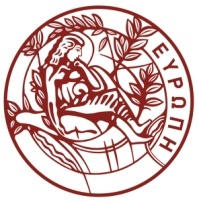                                                                                                    Προς τους οικονομικούς φορείς:α/αΠεριγραφήΜ/ΜΠοσοτ.1Γεννήτρια αεροζόλ FP 3000 ή ισοδύναμητμχ3ΕΝΤΥΠΟ ΟΙΚΟΝΟΜΙΚΗΣ ΠΡΟΣΦΟΡΑΣΕΝΤΥΠΟ ΟΙΚΟΝΟΜΙΚΗΣ ΠΡΟΣΦΟΡΑΣΕΝΤΥΠΟ ΟΙΚΟΝΟΜΙΚΗΣ ΠΡΟΣΦΟΡΑΣΕΝΤΥΠΟ ΟΙΚΟΝΟΜΙΚΗΣ ΠΡΟΣΦΟΡΑΣΕΝΤΥΠΟ ΟΙΚΟΝΟΜΙΚΗΣ ΠΡΟΣΦΟΡΑΣΕΝΤΥΠΟ ΟΙΚΟΝΟΜΙΚΗΣ ΠΡΟΣΦΟΡΑΣα/αΠεριγραφήΜ/ΜΠοσ.Τιμή Μον.Κόστος1Γεννήτρια αεροζόλ FP 3000 ή ισοδύναμητμχ3ΣύνολοΣύνολοΣύνολοΣύνολοΣύνολοΦΠΑ 24%ΦΠΑ 24%ΦΠΑ 24%ΦΠΑ 24%ΦΠΑ 24%Τελικό ΣύνολοΤελικό ΣύνολοΤελικό ΣύνολοΤελικό ΣύνολοΤελικό Σύνολο